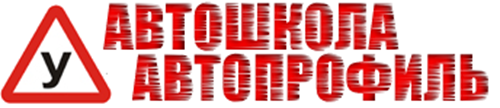 	Общество с ограниченной ответственностью Автошкола «АВТОПРОФИЛЬ»ОГРН 5107746031212; ИНН 7727736597; КПП 772701001; Юридический адрес: Москва, Веневская, дом 7, кв. 393                                                                 Адрес осуществления образовательной деятельности: Москва, Малая Юшуньская, дом 1 корп. 1 + 7 (495) 319-84-42www.zapad-as.ru; 8754360@mail.ruУТВЕРЖДАЮ                                  Генеральный директор                                   ________ /Кудинова Н.П./                                                                                                                                                    « 24 »    марта    2020 г.АННОТАЦИЯРАБОЧИХ ПРОГРАММ ПО УЧЕБНЫМ ПРЕДМЕТАМОБРАЗОВАТЕЛЬНОЙ ПРОГРАММЫ ПРОФЕССИОНАЛЬНОЙ ПОДГОТОВКИ                                   ВОДИТЕЛЕЙ ТРАНСПОРТНЫХ СРЕДСТВ КАТЕГОРИИ «В»ООО Автошкола «АВТОПРОФИЛЬ»Аннотация рабочей программы учебной дисциплины«Основы законодательства в сфере дорожного движения»Область примененияЦели и задачи предмета: формирование профессионала с определенными знаниями и умениями в области законодательства, регулирующего дорожное движение, необходимое в повседневной деятельности водителя транспортного средства категории «В».	В результате освоения учебного предмета обучающийся должен УМЕТЬ:-безопасно и эффективно управлять транспортным средством в различных условиях движения;-соблюдать правила дорожного движения при управлении транспортным средством.В результате освоения учебного предмета обучающийся должен ЗНАТЬ:-правила обязательного страхования гражданской ответственности владельцев транспортных средств;-правила дорожного движения, основ законодательства в сфере дорожного движения.	Место учебного предмета в структуре программы профессиональной подготовки водителей транспортных средств категории «В»: учебный предмет «Основы законодательства в сфере дорожного движения» входит в базовый цикл.				      Содержание учебного предметаРаздел 1. Законодательство в сфере дорожного движенияТема 1.1 Законодательство, определяющее правовые основы обеспечения безопасности дорожного движения и регулирующее отношения в сфере взаимодействия общества и природыТема 1.2 Законодательство, устанавливающее ответственность за нарушения в сфере дорожного движенияРаздел 2. Правила дорожного движенияТема 2.1 Общие положения, основные понятия и термины, используемые в Правилах дорожного движения.Тема 2.2 Обязанности участников дорожного движенияТема 2.3 Дорожные знакиТема 2.4 Дорожная разметкаТема 2.5 Порядок движения и расположение транспортных средств на проезжей частиТема 2.6 Остановка и стоянка транспортных средствТема 2.7 Регулирование дорожного движенияТема 2.8 Проезд перекрестков Тема 2.9 Проезд пешеходных переходов, мест остановок маршрутных транспортных средств и железнодорожных переездовТема 2.10 Порядок использования внешних световых приборов и звуковых сигналовТема 2.11 Буксировка транспортных средств, перевозка людей и грузовТема 2.12 Требования к оборудованию и техническому состоянию транспортных средствАннотация рабочей программы учебной дисциплины«Психофизиологические основы деятельности водителя»Область примененияЦели и задачи предмета: формирование профессионала с определенными знаниями и умениями в области психологии, регулирующими взаимоотношения с людьми, необходимое в повседневной деятельности водителя транспортного средства категории «В».	В результате освоения учебного предмета обучающийся должен УМЕТЬ:-управлять своими эмоциональным состоянием;-конструктивно решать противоречия и конфликты, возникающие в дорожном движении.	В результате освоения учебного предмета обучающийся должен ЗНАТЬ:- цели и задачи управлениями системами «водитель-автомобиль-дорога» и «водитель-автомобиль»	Место учебного предмета в структуре программы профессиональной подготовки водителей транспортных средств категории «В»: учебный предмет «Психофизические основы деятельности водителя» входит в базовый цикл.			              Содержание учебного предмета Тема 1.Познавтельные функции, системы восприятия и психомоторные навыкиТема 2.Этические основы деятельности водителяТема 3.Основы эффективного Тема 4.Эмоциональные состояния и профилактика конфликтов Тема 5. Саморегуляция и профилактика конфликтов (психологический практикум)Аннотация рабочей программы учебной дисциплины«Основы управления транспортными средствами»область примененияЦели и задачи предмета: формирование профессионала с определенными и умениями в области управления транспортными средствами, необходимыми в повседневной деятельности водителя транспортного средства категории «В».В результате освоения учебного предмета обучающийся должен УМЕТЬ:Выполнять ежедневное техническое обслуживание транспортного средства;Устранять мелкие неисправности в процессе эксплуатации транспортного средства;Обеспечивать безопасную посадку и высадку пассажиров, их перевозку, либо прием, размещение и перевозку грузов;выбирать безопасные скорость, дистанцию и интервал в различных условиях движения;информировать других участников движения о намерении изменить скорость и траекторию движения транспортного средства, подавать предупредительные сигналы рукой;использовать зеркала заднего вида при маневрировании;прогнозировать и предотвращать возникновение опасных дорожно- транспортных ситуаций в процессе управления транспортным средством;своевременно принимать правильные решения и уверенно действовать в сложных и опасных дорожных ситуациях;В результате освоения учебного предмета обучающийся должен ЗНАТЬ:особенности наблюдения за дорожной обстановкой;способы контроля безопасной дистанции и бокового интервала;порядок вызова аварийной и спасательной служб;основы обеспечения безопасности наиболее уязвимых участков дорожного движения: пешеходов, велосипедистов;основы обеспечения детской пассажирской безопасности;проблемы, связанные с нарушением правил дорожного движения водителями транспортных средств и их последствиями.Место учебного предмета в структуре программы профессиональной подготовки водителей транспортных средств категории «В»: учебный предмет «Основы управления транспортными средствами» входит в базовый цикл.Содержание учебного предмета Тема 1. Дорожное движениеТема 2.Профессиональная надежность водителяТема 3. Влияние свойств транспортного средства на эффективность и безопасность управленияТема 4. Дорожные условия и безопасность движенияТема 5. Принципы эффективного и безопасного управления транспортным средствомТема 6. Обеспечение безопасности наиболее уязвимых участков дорожного движенияАннотация рабочей программы учебной дисциплины«Первая помощь при дорожно-транспортном происшествии»область примененияЦели и задачи предмета: формирование профессионала с определенными знаниями и умениями оказания первой медицинской помощи пострадавшим, необходимыми в деятельности водителя транспортного средства категории «В».В результате выполнять мероприятия по оказанию первой помощи пострадавшим в дорожно-транспортном происшествии;В освоения учебного предмета обучающийся должен УМЕТЬ:
выполнять мероприятия по оказанию первой помощи пострадавшим в дорожно- транспортном происшествии;В результате освоения учебного предмета обучающийся должен УМЕТЬ:Выполнять мероприятия по оказанию первой помощи пострадавшим в дорожно-транспортном происшествии;В результате освоения учебного предмета обучающийся должен ЗНАТЬ:Правовые аспекты (права, обязанности и ответственность) оказания первой помощи;Современные рекомендации по оказанию первой помощи;Методики и последовательность действий по оказанию первой помощи;Состав аптечки первой помощи (автомобильной) и правила использования её компонентов.Место учебного предмета в структуре программы профессиональной подготовки водителей транспортных средств категории «В»: учебный предмет «Первая помощь при дорожно-транспортном происшествии» входит в базовой цикл.			                Содержание учебного предмета Тема 1. Организационно- правовые аспекты оказания первой помощиТема 2. Оказание первой помощи при отсутствии сознания, остановке дыхания и кровообращенияТема 3.Оказание первой помощи при наружных кровотечениях и травмахТема 4. Оказание первой помощи при прочих состояниях, транспортировка пострадавших в дорожно- транспортном происшествииАннотация рабочей программы учебной дисциплины«Устройство и техническое обслуживание транспортных средствкатегории «В» как объектов управления»область примененияЦели и задачи предмета: формирование профессионала с определенными знаниями и умениями в области управления, необходимыми в деятельности водителя транспортного средства категории «В»В результате освоения учебного предмета обучающийся должен УМЕТЬ:-выполнять ежедневное техническое обслуживание транспортного средства;-устранять мелкие неисправности в процессе эксплуатации транспортного средства;В результате учебного предмета обучающийся должен ЗНАТЬ:-устройство автомобиля категории «В».Место учебного предмета а структуре программы профессиональной подготовки водителей транспортных средств категории «В»: учебный предмет «Устройство и техническое обслуживание транспортных средств категории «В» как объектов управления» входит в специальный цикл.Содержание учебного предметаРаздел 1.Устройство транспортных средств Тема 1.1 Общее устройство транспортных средств категории «В»Тема 1.2 Кузов автомобиля, рабочее место водителя, системы пассивной безопасностиТема 1.3 Общее устройство и работа двигателяТема 1.4 Общее устройство трансмиссииТема 1.5 Назначение и состав ходовой частиТема 1.6 Общее устройство и принцип работы тормозных системТема 1.7 Общее устройство и принцип работы системы рулевого управления Тема 1.8 Электронные системы помощи водителюТема 1.9 Источники и потребители электрической энергииТема 1.10 Общее устройство прицепов и тягово-сцепных устройствРаздел 2. Техническое обслуживание Тема 2.1 Система технического обслуживанияТема 2.2 Мера безопасности и защиты окружающей природной среды при эксплуатации транспортного средстваТема 2.3 Устранение неисправностейАннотация рабочей программы учебной дисциплины«основы управления транспортными средствами категории «В»область примененияЦели и задачи предмета: формирование профессионала с определенными знаниями и умениями в области управления, необходимыми в деятельности водителя транспортного средства категории «В»В результате освоения учебного предмета обучающийся должен УМЕТЬ:-управлять транспортным средством в штатных и нештатных ситуациях;В результате освоения учебного предмета обучающийся должен ЗНАТЬ:-приемы управления транспортными средствами.Место учебного предмета в структуре программы профессиональной подготовки водителей транспортных средств категории «В»: учебный предмет» Основы управления транспортными средствами категории «В» как объектов управления» входит в специальный цикл.Содержание учебного предметаТема 1. Приемы управления транспортным средством Тема 2. Управление транспортным средством в штатных ситуациях Тема 3. Управление транспортным средством в нештатных ситуацияхАннотация рабочей программы учебной дисциплины«Вождение транспортных средств категории «В»(с механической и автоматической трансмиссией)область примененияЦели и задачи предмета: формирование профессионала с определенными знаниями и умениями управления транспортным средством категории «В».В результате освоения учебного предмета обучающийся должен УМЕТЬ:-управлять транспортным средством категории «В»;В результате освоения учебного предмета обучающийся должен ЗНАТЬ:-основы безопасного управления транспортными средствами.Место учебного предмета в структуре программы профессиональной подготовки водителей транспортных средств категории «В»; учебный предмет «Вождение транспортными средствами категории «В» входит в специальный цикл.Содержание учебного предметаРаздел 1. Первоначальное обучение вождениюТема 1.1 Посадка, действия органами управленияТема 1.2 Пуск двигателя, начало движения, переключение передач в восходящем порядке, переключение передач в нисходящем порядке, остановка, выключение двигателяТема 1.3 Начало движения, движение по кольцевому маршруту, остановка в заданном месте с применением различных способов торможенияТема 1.4 Повороты в движении, разворот для движения в обратном направлении, проезд перекрестка и пешеходного перехода Тема 1.5 Движение задним ходомТема1.6 Движение в ограниченных проездах, сложное маневрирование Тема 1.7 Движение с прицепомРаздел 2. Обучение вождению в условиях дорожного движенияТема 2.1 Вождение по учебным маршрутамАннотация рабочей программы учебной дисциплины«Организация и выполнение грузовых перевозок автомобильным транспортом»область примененияЦели и задачи предмета: формирование профессионала с определенными знаниями и умениями при организации и выполнении грузовых перевозок автомобильным транспортом.В результате освоения учебного предмета обучающийся должен УМЕТЬ:-организовать грузовые перевозки;-руководить работой подвижного состава;В результате освоения учебного предмета обучающийся должен ЗНАТЬ:
-нормативно правовые акты, определяющие порядок перевозки грузов автомобильным транспортом.Место учебного предмета в структуре программы профессиональной подготовки водителей транспортных средств категории «В»: учебный предмет «Организация и выполнение грузовых перевозок автомобильным транспортом» входит в профессиональный цикл.Содержание учебного предметаТема 1. Нормативные правовые акты, определяющие порядок перевозки грузов автомобильным транспортомТема 2. Основные показатели работы грузовыхТема 3 Организация грузовых перевозокТема 4 Диспетчерское руководство работой подвижного составаАннотация рабочей программы учебной дисциплины«Организация и выполнение пассажирских перевозок автомобильным транспортом»область примененияЦели и задачи предмета: формирование профессионала с определенными знаниями и умениями при организации и выполнении пассажирских перевозок автомобильным транспортом.В результате освоения учебного предмета обучающийся должен УМЕТЬ:-организовать пассажирские перевозки;-руководить работай такси на линии;В результате освоения учебного предмета обучающийся должен ЗНАТЬ:-нормативно правовое обеспечение пассажирских перевозок автомобильным транспортом;-технико-эксплуатационные показатели пассажирского автотранспорта.Место учебного предмета в структуре программы профессиональной подготовки водителей транспортных средств категории «В»: учебный предмет «Организация и выполнение пассажирских перевозок автомобильным транспортом» входит в профессиональный циклСодержание учебного предметаТема 1.Нормативное правовое обеспечение пассажирских перевозок автомобильным транспортомТема 2. Технико-эксплуатационные показатели пассажирского автотранспортаТема 3. Диспетчерское руководство работой такси на линииТема 4. Работа такси на линии